О внесении изменений в постановление администрации муниципального образования Соль-Илецкий городской округ от 20.03.2020 № 517-п «О мерах по противодействию распространению на территории муниципального образования Соль-Илецкий городской округ новой коронавирусной инфекции (COVID-19)»В соответствии с указом Губернатора Оренбургской области от 17.03.2020 № 112-ук «О мерах по противодействию распространению в Оренбургской области новой коронавирусной инфекции (2019-nCoV)» постановляю:1. Внести следующие изменения в постановление администрации муниципального образования Соль-Илецкий городской округ Оренбургской области от 20.03.2020 № 517-п «О мерах по противодействию распространению на территории муниципального образования Соль-Илецкий городской округ новой коронавирусной инфекции (COVID-19):1.1. В абзаце двадцать четвертом подпункта 9.5 пункта 9 постановления слова «старше 65 лет» заменить словами «в возрасте 60 лет и старше»;1.2. Дополнить постановление пунктом 121 следующего содержания:«121. В период нерабочих дней, установленных на территории Российской Федерации Указом Президента Российской Федерации от 20.10.2021 № 595 «Об установлении на территории Российской Федерации нерабочих дней в октябре - ноябре 2021 г.», с 30 октября по 7 ноября 2021 года на территории Соль-Илецкого городского округа:121.1. Приостановить работу организаций, индивидуальных предпринимателей (далее - организации), осуществляющих реализацию товаров, выполнение работ, оказание услуг:1) объектов общественного питания (ресторанов, кафе, столовых, баров, буфетов, закусочных, иных объектов общественного питания), за исключением объектов общественного питания:обслуживающих на вынос без посещения гражданами помещений объектов общественного питания, осуществляющих доставку заказов;находящихся в гостиницах, хостелах и иных объектах размещения, гражданам, проживающим в этих объектах, при условии отсутствия доступа в такие помещения граждан, не проживающих в них;обслуживающих работников организаций, при условии отсутствия доступа в такие помещения граждан, не являющихся работниками указанных организаций;2) розничных рынков, ярмарок, торговых площадок;3) объектов розничной торговли, в том числе расположенных в торговых, торгово-развлекательных центрах, молах, за исключением:аптек и аптечных пунктов;объектов розничной торговли в части реализации продовольственных товаров;объектов розничной торговли в части реализации непродовольственных товаров первой необходимости, определенных распоряжением Правительства Российской Федерации от 27 марта 2020 года № 762-р, при условии, что доля непродовольственных товаров в ассортименте составляет не менее 50 процентов;объектов розничной торговли, реализующих товары ритуального назначения;зоомагазинов;салонов сотовой связи;объектов, реализующих цветы в срезке;объектов розничной торговли в части продажи товаров дистанционным способом, в том числе с условием доставки;4) организаций, оказывающих бытовые услуги, за исключением обслуживания без посещения гражданами помещений таких организаций;5) парикмахерских, салонов красоты, косметических салонов, СПА-салонов, массажных салонов, соляриев, бань, саун и иных объектов, в которых оказываются подобные услуги;6) организаций, оказывающих физкультурно-оздоровительные услуги, в том числе фитнес-центров (фитнес-клубов), тренажерных залов, физкультурно-оздоровительных комплексов, бассейнов;7) медицинских организаций в части оказания стоматологических услуг, за исключением оказания стоматологической помощи в экстренной или неотложной форме;8) организаций, осуществляющих проведение досуговых, развлекательных, зрелищных, физкультурных, спортивных, рекламных мероприятий с очным присутствием граждан;9) организаций, осуществляющих культурные, выставочные, просветительские мероприятия;10) театров, кинотеатров, кинозалов, концертных залов, цирков, домов (дворцов) культуры, клубов, музеев, библиотек;11) детских игровых комнат, детских развлекательных центров, кружков, развивающих центров (клубов) и иных организаций для детей;12) кальянных;13) аттракционов, пунктов проката.Ограничения, установленные настоящим подпунктом, не распространяются на организации, деятельность которых не может быть ограничена в соответствии с Указом Президента Российской Федерации от 11 мая 2020 года № 316 «Об определении порядка продления действия мер по обеспечению санитарно-эпидемиологического благополучия населения в субъектах Российской Федерации в связи с распространением новой коронавирусной инфекции (COVID-19)».121.2. Приостановить предоставление государственных и муниципальных услуг в помещениях органов государственной власти Оренбургской области, органов местного самоуправления муниципального образования Соль-Илецкий городской округ Оренбургской области и подведомственных им государственных (муниципальных) учреждений (в том числе многофункциональных центров предоставления государственных услуг и муниципальных услуг) на территории Соль-Илецкого городского округа, за исключением услуг по:государственной регистрации рождения;государственной регистрации расторжения брака, если дата государственной регистрации расторжения брака назначена в период с 30 октября по 7 ноября 2021 года;государственной регистрации смерти;выдаче результатов государственной (муниципальной) услуги, если дата выдачи назначена в период с 30 октября по 7 ноября 2021 года.При этом государственные и муниципальные услуги, предоставление которых возможно в электронном виде, предоставляются исключительно в электронном виде.Несовершение (несвоевременное совершение) в указанный период действий, необходимых для предоставления государственных и муниципальных услуг (осуществления государственных функций), в том числе в виде представления, подписания, получения документов, не может являться основанием для отказа в предоставлении государственных и муниципальных услуг (осуществлении государственных функций). Заявители не утрачивают прав, за реализацией которых они обратились. Срок совершения таких действий, а также срок предоставления государственных и муниципальных услуг (осуществления государственных функций) подлежит продлению на 7 календарных дней.».2. Контроль за исполнением настоящего постановления оставляю за собой.3. Постановление вступает в силу после его подписания и подлежит официальному опубликованию.Глава муниципального образованияСоль-Илецкий городской округ                                              А.А. КузьминРазослано: в прокуратуру Соль-Илецкого района, организационный отдел, структурным подразделениям администрации округа, заинтересованным организациям и учреждениям, в дело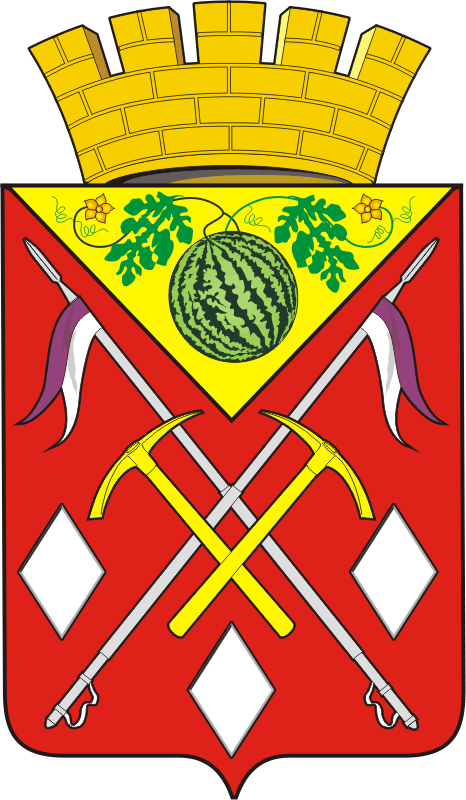 АДМИНИСТРАЦИЯМУНИЦИПАЛЬНОГООБРАЗОВАНИЯСОЛЬ-ИЛЕЦКИЙГОРОДСКОЙ ОКРУГОРЕНБУРГСКОЙ ОБЛАСТИПОСТАНОВЛЕНИЕ25.10.2021 № 2275-п